Publicado en  el 15/01/2016 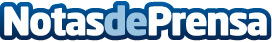 Empieza la convocatoria para los Premios RISE de Google: una oportunidad para los nuevos genios de la informáticaDatos de contacto:Nota de prensa publicada en: https://www.notasdeprensa.es/empieza-la-convocatoria-para-los-premios-rise Categorias: Internacional E-Commerce Premios http://www.notasdeprensa.es